SPORTSPLEX Presidents’ Day  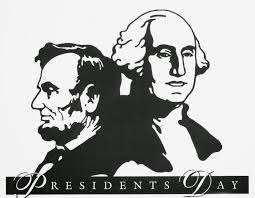 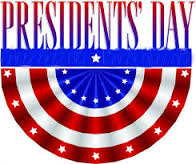 4v4 SOCCER TOURNAMENT20 Minute games, 4 games guaranteed!!Entrance Fee- $200 per team (includes referee fees)Prize For Winners4v4- NO KEEPERS!Maximum roster of 8 playersRules posted on our websiteAll age groups follow the NYSW age matrixRegister on our website: http://www.sportsplexinc.com/Registration Deadline: Monday, February 13, 2017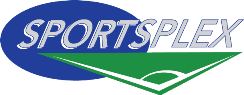 